На основании Решения Управления Федеральной антимонопольной службы по Республике Чувашия – Чувашии от 04 декабря 2019 года №021/01/18.1-798/2019  администрация Мариинско-Посадского района Чувашской Республики   п о с т а н о в л я е т:Внести изменения в постановление администрации Мариинско-Посадского района Чувашской Республики №732 от 10.10.2019 года «О проведение аукциона по продаже земельных участков, находящихся в государственной неразграниченной собственности»1. п.1 изложить в следующей редакции1. Провести аукцион, открытый по составу и по форме подачи предложений о цене, по продаже следующих земельных участков:  - Лот №1, земельный участок из земель населенных пунктов с кадастровым номером 21:16:140301:247, площадью 300 кв.м. (0,03 га), расположенный по адресу: Чувашская Республика, Мариинско-Посадский район, Первочурашевское сельское поселение, д.Алмандаево, ул.Первомайская (разрешенное использование – ведение садоводства), вид права – государственная неразграниченная собственность;- Лот № 2, земельный участок из земель населенных пунктов с кадастровым номером 21:16:170506:274, площадью 1394 кв.м. (0,1394 га), расположенный по адресу: Чувашская Республика, Мариинско-Посадский район, Карабашское сельское поселение, д.Карабаши, ул. Полевая (разрешенное использование – ведение огородничества), вид права – государственная неразграниченная собственность;- Лот № 3, земельный участок из земель населенных пунктов с кадастровым номером 21:16:140903:31, площадью 2063 кв.м. (0,2063 га), расположенный по адресу: Чувашская Республика, Мариинско-Посадский район, Первочурашевское сельское поселение, д.Ирх-Сирмы -Ронги, ул.Приовражная, д.15 (разрешенное использование – ведение огородничества), вид права – государственная неразграниченная собственность;- Лот № 5, земельный участок  сельскохозяйственного назначения с кадастровым номером 21:16:000000:8190  , площадью 3000 кв.м. (0,3 га), расположенный по адресу: Чувашская Республика, Мариинско-Посадский район, Сутчевское сельское поселение  (разрешенное использование – сельскохозяйственное использование), вид права – государственная неразграниченная собственность;- Лот № 6, , земельный участок  сельскохозяйственного назначения с кадастровым номером 21:16:000000:8191  , площадью 703 кв.м. (0,0703 га), расположенный по адресу: Чувашская Республика, Мариинско-Посадский район, Сутчевское сельское поселение  (разрешенное использование – сельскохозяйственное использование), вид права – государственная неразграниченная собственность;- Лот № 7, земельный участок из населенных пунктов с кадастровым номером 21:16:211502:120, площадью 1500 кв.м. (0,15 га), расположенный по адресу: Чувашская Республика, Мариинско-Посадский район, Октябрьское сельское поселение, д.Старое Тогаево, ул. П.Иванова, д.72 (разрешенное использование – приусадебный участок  личного подсобного хозяйства), вид права – государственная неразграниченная собственность;- Лот № 8, земельный участок из населенных пунктов с кадастровым номером 21:16:092503:236, площадью 1684 кв.м. (0,1684 га), расположенный по адресу: Чувашская Республика, Мариинско-Посадский район, Приволжское сельское поселение, д.Ураково (разрешенное использование – для ведения  личного подсобного хозяйства), вид права – государственная неразграниченная собственность;Лот № 9, земельный участок из населенных пунктов с кадастровым номером 21:16:200904:49, площадью 3169 кв.м. (0,3169 га), расположенный по адресу: Чувашская Республика, Мариинско-Посадский район, Бичуринскоесельское поселение, с. Бичурино, ул.Советская, д.12 (разрешенное использование – для ведения  личного подсобного хозяйства), вид права – государственная неразграниченная собственность;Лот № 10, земельный участок из населенных пунктов с кадастровым номером 21:16:220402:28, площадью 2700 кв.м. (0,27 га), расположенный по адресу: Чувашская Республика, Мариинско-Посадский район, Аксаринское сельское поселение, д. Аксарино, ул.Шипчики, д.2а (разрешенное использование – для ведения  личного подсобного хозяйства), вид права – государственная неразграниченная собственность;       2. Внести изменение в извещение о проведении аукциона на право заключения договоров продажи земельных участков (приложение № 1)      3. Утвердить извещение о проведении аукциона на право заключения договоров продажи земельных участков (приложение № 1)4. Аукцион назначить на 13 декабря  2019 года в 10 час. 00 мин. по московскому времени в администрации Мариинско-Посадского района расположенного по адресу: Чувашская Республика, г. Мариинский Посад, ул. Николаева, д. 47, каб.311.       5. Администрации Мариинско-Посадского района Чувашской Республики опубликовать информационное сообщение о проведении открытого аукциона в средствах массовой информации и разместить его на официальном сайте Российской Федерации в сети «Интернет» (http://torgi.gov.ru), на официальном сайте администрации Мариинско-Посадского района Чувашской Республики.Глава администрации Мариинско-Посадского района Чувашской Республики                                                                                              А.А.МясниковЧёваш  РеспубликинС.нт.рвёрри район.н администраций. Й Ы Ш Ё Н У                          №    С.нт.рвёрри  хулиЧёваш  РеспубликинС.нт.рвёрри район.н администраций. Й Ы Ш Ё Н У                          №    С.нт.рвёрри  хули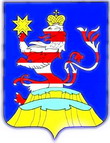 Чувашская  РеспубликаАдминистрацияМариинско-Посадского районаП О С Т А Н О В Л Е Н И Е05.12.2019 № 897г. Мариинский  ПосадЧувашская  РеспубликаАдминистрацияМариинско-Посадского районаП О С Т А Н О В Л Е Н И Е05.12.2019 № 897г. Мариинский  ПосадО внесении изменения в постановление администрации Мариинско-Посадского района Чувашской Республики №732 от 10.10.2019 года «О проведение аукциона по продаже земельных участков, находящихся в государственной неразграниченной собственности»О внесении изменения в постановление администрации Мариинско-Посадского района Чувашской Республики №732 от 10.10.2019 года «О проведение аукциона по продаже земельных участков, находящихся в государственной неразграниченной собственности»О внесении изменения в постановление администрации Мариинско-Посадского района Чувашской Республики №732 от 10.10.2019 года «О проведение аукциона по продаже земельных участков, находящихся в государственной неразграниченной собственности»